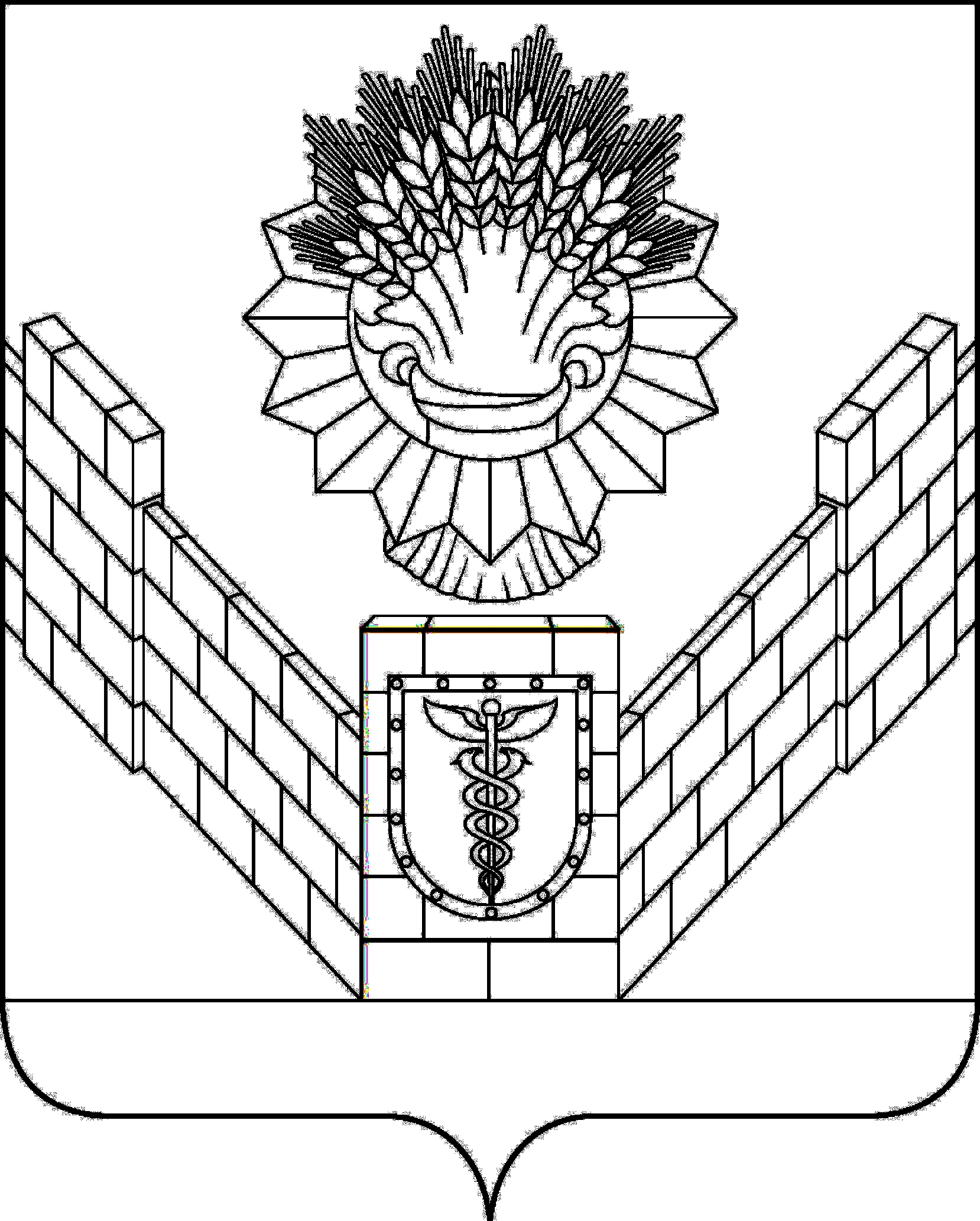 СОВЕТТБИЛИССКОГО СЕЛЬСКОГО ПОСЕЛЕНИЯТБИЛИССКОГО РАЙОНАРЕШЕНИЕот 27 июня 2019 года                                                                       № 477ст-ца ТбилисскаяОб утверждении тарифов на оказание платных услуг, оказываемых  муниципальным унитарным предприятием «Водоканал Тбилисского сельского поселения Тбилисского района»Руководствуясь Федеральным законом от 6 октября 2003 года                        № 131 – ФЗ «Об общих принципах организации местного самоуправления в Российской Федерации», статьями 10, 26, 58 устава Тбилисского сельского поселения Тбилисского района, Совет Тбилисского сельского поселения Тбилисского района р е ш и л:1. Утвердить тарифы на оказание платных услуг, оказываемых муниципальным унитарным предприятием «Водоканал Тбилисского сельского поселения Тбилисского района» (прилагается).	2. Отделу делопроизводства и организационно-кадровой работы администрации Тбилисского сельского поселения Тбилисского района (Воронкин) обеспечить опубликование настоящего решения в сетевом издании «Информационный портал Тбилисского района» и разместить на официальном сайте администрации Тбилисского сельского поселения Тбилисского района в информационно-телекоммуникационной сети «ИНТЕРНЕТ». 3. Контроль за выполнением настоящего решения возложить на  постоянную комиссию Совета Тбилисского сельского поселения Тбилисского района по строительству, транспорту, связи, благоустройству территории и жилищно-коммунальному хозяйству (Кузнецов).   4. Решение вступает в силу со дня его официального опубликования.Глава Тбилисского сельского поселения Тбилисского района                                                   А.Н. СтойкинПредседатель СоветаТбилисского сельского  поселения Тбилисского района                                                                     В.В. СоломахинПРИЛОЖЕНИЕ УТВЕРЖДЕНЫРешением СоветаТбилисского сельского поселения Тбилисского районаот 27.06.2019 года № 477ТАРИФЫна оказание платных услуг, оказываемых муниципальным унитарным предприятием «Водоканал Тбилисского сельского поселения Тбилисского района»*Тариф применять также при отключении услуги холодного водоснабжения за дебиторскую задолженность или самовольное подключение.Глава Тбилисского сельского поселения Тбилисского района                                                             А.Н. СтойкинПредседатель СоветаТбилисского сельского  поселения Тбилисского района                                                                     В.В. Соломахин№НаименованиеТарифТариф№НаименованиеДля населения (без НДС), руб.Для сторонних организаций (без НДС), руб.1Тариф на оказание услуги ГАЗ КО-503Б-1 М053ОН подвоз воды 120713572Тариф на оказание услуги УАЗ-39099 О134АО (работа аварийной бригады)Стоимость 1 часа работы:344Стоимость 1 часа работы:3872Транспортные расходы, рассчитанные пропорционально километража до места проведения работ и обратноСтоимость 1 км.:13Стоимость 1 км.:153Тариф на оказание услуги ГАЗ-53А М051ОН (выкачка воды, подвоз аварийной бригады)Стоимость 1 часа работы:347Стоимость 1 часа работы:3903Транспортные расходы, рассчитанные пропорционально километража до места проведения работ и обратноСтоимость 1 км.:17Стоимость 1 км.:194Тариф на оказание услуги по изготовлению схемы водоснабжения291532795Тариф на оказание услуги по внесению корректировок в схему водоснабжения188621226Тариф на оказание услуги по изготовлению дубликата схемы водоснабжения4024527Тариф на оказание услуги по согласованию схем, чертежей, топосъемок, проектов на водоснабжение, канализование, газификацию и электроснабжение (изготовленные сторонними организациями)104411748Тариф на оказание услуги по установке индивидуального прибора учета воды (материалы заказчика)204723029Тариф на оказание услуги по замене индивидуального прибора учета воды (материалы заказчика)902101510Тариф на оказание услуг по вызову аварийной бригады1937218011Тариф на оказание услуг работы по повторной установке пломбы на прибор учета воды, кран, вентиль, задвижку74483812Тариф на оказание услуг работы по врезке (существующих абонентов) в водопроводную сеть (полиэтиленовые трубы) с услугами экскаватора5634633813Тариф на оказание услуг работы по врезке (существующих абонентов) в водопроводную сеть (полиэтиленовые трубы) без услуг экскаватора3954444814Тариф на оказание услуг работы по врезке (существующих абонентов) в водопроводную сеть (стальные трубы) с услугами экскаватора5774677815Тариф на оказание услуг работы по врезке (существующих абонентов) в водопроводную сеть (стальные трубы) без услуг экскаватора4164488816Тариф на оказание услуг работы по отключению услуги холодного водоснабжения* с услугами экскаватора3155354917Тариф на оказание услуг работы по отключению услуги холодного водоснабжения* без услуг экскаватора1706191918Тариф на оказание услуг работы по засыпке траншеи по заявке абонента с  услугами экскаватора Стоимость 1 часа работы:2571Стоимость 1 часа работы:289319Тариф на оказание услуг работы по устранению потерь питьевой воды и аварийной ситуации на дворовом вводе системы водоснабжения абонента (порыв) с услугами экскаватораСтоимость 1 часа работы:3458Стоимость 1 часа работы:389020Тариф на оказание услуг работы по устранению потерь питьевой воды и аварийной ситуации на дворовом вводе системы водоснабжения абонента (порыв) без экскаватора20252279